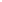 Конец формы